BLACKPOOL LIGHTS 2018 LICENSE NO.  3NW191509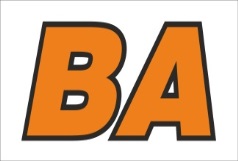           Palatine Leisure Centre Blackpool 26/27 October 2019BOYS CONSIDERATION TIMES BOYS CONSIDERATION TIMES BOYS CONSIDERATION TIMES BOYS CONSIDERATION TIMES BOYS CONSIDERATION TIMES BOYS CONSIDERATION TIMES Short Course - 25mShort Course - 25mShort Course - 25mGIRLS CONSIDERATION TIMES GIRLS CONSIDERATION TIMES GIRLS CONSIDERATION TIMES GIRLS CONSIDERATION TIMES GIRLS CONSIDERATION TIMES GIRLS CONSIDERATION TIMES 91011121314/ovQTEVENTSQT91011121314/ov40.0038.0035.0032.0030.0028.00Upr50m FreeUpr40.0038.0035.0032.0031.0029.0058.0055.0050.0044.0041.0038.00Lwr50m FreeLwr58.0055.0050.0045.0042.0040.001.26.001.21.001.15.001.10.001.06.001.02.00Upr100m FreeUpr1.26.001.21.001.15.001.11.001.08.001.05.002.00.001.48.001.45.001.35.001.26.001.23.00Lwr100m FreeLwr2.00.001.48.001.45.001.37.001.29.001.25.003.10.002.55.002.43.002.32.002.23.002.16.00Upr200m FreeUpr3.10.002.55.002.43.002.33.002.25.002.19.004.05.003.50.003.45.003.20.003.00.002.50.00Lwr200m FreeLwr4.05.003.50.003.45.003.22.003.02.002.53.0045.0041.0039.0036.0033.0031.00Upr50m BackUpr45.0041.0039.0036.0035.0034.001.00.0057.0054.0050.0046.0044.00Lwr50m BackLwr1.00.0057.0054.0051.0049.0047.001.35.001.28.001.25.001.20.001.16.001.11.00Upr100m BackUpr1.35.001.28.001.25.001.21.001.17.001.15.002.05.001.55.001.52.001.47.001.43.001.38.00Lwr100m BackLwr2.05.001.55.001.52.001.49.001.45.001.40.003.28.003.14.003.00.002.47.002.41.002.34.00Upr200m BackUpr3.28.003.14.003.00.002.49.002.44.002.39.004.25.004.10.003.50.003.35.003.15.003.00.00Lwr200m BackLwr4.25.004.10.003.50.003.37.003.17.003.02.0052.0049.0045.0041.0039.0037.00Upr50m BreastUpr52.0049.0045.0041.0039.0038.001.10.001.04.0059.0054.0051.0048.00Lwr50m BreastLwr1.10.001.04.0059.0055.0052.0049.001.50.001.43.001.36.001.31.001.26.001.21.00Upr100m BreastUpr1.50.001.43.001.36.001.31.001.28.001.26.002.25.002.10.002.00.001.56.001.50.001.45.00Lwr100m BreastLwr2.25.002.10.002.00.001.58.001.54.001.50.004.05.003.44.003.30.003.15.003.04.002.54.00Upr200m BreastUpr4.05.003.44.003.30.003.17.003.08.003.00.005.00.004.40.004.20.003.58.003.47.003.30.00Lwr200m BreastLwr5.00.004.40.004.20.004.00.003.49.003.34.0045.0041.0038.0035.0032.0030.00Upr50m FlyUpr45.0041.0038.0035.0033.0032.001.02.0059.0055.0049.0046.0042.00Lwr50m FlyLwr1.02.0059.0055.0050.0048.0044.001.38.001.30.001.23.001.18.001.14.001.09.00Upr100m FlyUpr1.38.001.30.001.25.001.19.001.16.001.14.002.15.002.00.001.55.001.48.001.42.001.36.00Lwr100m FlyLwr2.15.002.00.001.55.001.50.001.44.001.38.004.00.003.35.003.05.002.56.002.44.002.38.00Upr200m FlyUpr4.00.003.35.003.05.002.57.002.49.002.45.004.55.004.30.004.00.003.40.003.35.003.20.00Lwr200m FlyLwr4.55.004.30.004.00.003.42.003.40.003.25.001.38.001.30.001.26.001.20.001.17.001.12.00Upr100m I.M.Upr1.38.001.30.001.26.001.22.001.19.001.15.002.20.002.05.001.58.001.50.001.47.001.42.00Lwr100m I.M.Lwr2.20.002.05.001.58.001.51.001.49.001.45.003.30.003.15.003.00.002.48.002.43.002.37.00Upr200m I.M.Upr3.30.003.15.003.00.002.51.002.47.002.43.004.15.004.00.003.48.003.38.003.25.003.10.00Lwr200m I.M.Lwr4.15.004.00.003.48.003.41.003.30.003.15.00